Andre Suwuh                                              Period 2 & 3                                  Date: 12/2/11                                   Lab 9 Teacher Survey Wordle 	In Information Technology High School, there are many great teachers that students will get a chance to learn from and interact with. One of these great teachers and one who I honor and respect is Mr. Kent. Between juggling his responsibilities as a dean and a teacher, Mr. Kent still takes time out of his busy schedule to meet with students and help them with their problems. Mr. Kent has to prepare his students for the Global Regents. His students consist of sophomores.  During this year Mr. Kent has been the greatest and has been in tip top shape during his school year. He has been so consistent in working with the students and he teaches great because he teaches Global honors.Through conducting a survey about Mr. Kent, I was able to see how other students of Information Technology High School perceive and rate Mr. Kent. Many of the students of the school had either had a chance to meet or know Mr. Kent.  About half of the surveyed Students if given the opportunity would have taken Mr. Kent’s class and the other half consisted of students who either took the class or wouldn’t want to be a part of the class. Despite all of this, decent amount of students had positive things to say about Mr. Kent. I believe he’s the greatest teacher of them all. 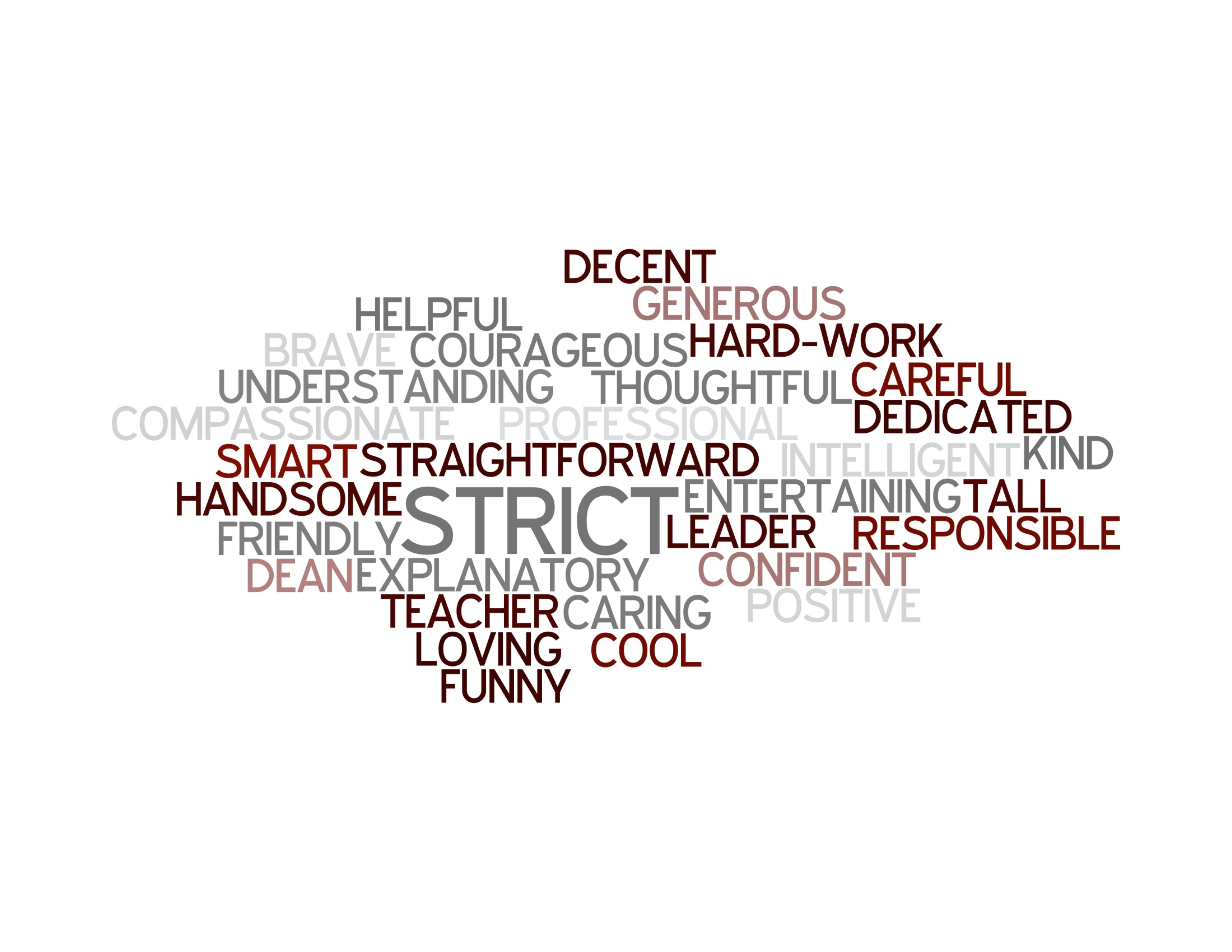 